xxxOd:	xxxOdesláno:	úterý 30. listopadu 2021 8:56Komu:	xxxKopie:	xxxPředmět:	RE: Objednávka č. 3610003560Přílohy:	3610003560_signedPP-JK.pdfDobrý den, paní xxx,Děkujeme za objednávku a v příloze zasíláme verzi podepsanou za naši stranu. Prosím o informaci, až bude zveřejněno v registru smluv.Děkuji a přeji hezký den.S pozdravem / With kind regardsxxxxxxxxx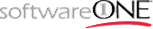 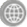 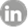 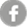 Sledujte nás na našem blogu!SoftwareONE Czech Republic s.r.o. | Vyskočilova 1410/1 | 140 00 Praha 4 |xxx| xxxFrom: xxxSent: pondělí 29. listopadu 2021 11:16To: xxxCc: xxxSubject: Objednávka č. 3610003560 Dobrý den,přílohou Vám zasíláme výše uvedenou objednávku.Vzhledem k povinnosti uveřejňovat veškeré smlouvy v hodnotě nad 50 tis. Kč bez DPH v Registru smluv vyplývající ze zákona č. 340/2015 Sb., Vás žádámeo potvrzení objednávky, a to nejlépe zasláním skenu objednávky podepsané za Vaši stranu osobou k tomu oprávněnou tak, aby bylo prokazatelnéuzavření smluvního vztahu. Uveřejnění v souladu se zákonem zajistí objednatel - Národní agentura pro komunikační a informační technologie, s.p.S pozdravem a přáním příjemného dnexxx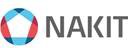 Národní agentura pro komunikační a informační technologie, s. p.Kodaňská 1441/46, 101 00 Praha 10 – Vršovice, Česká republikawww.nakit.cz